附件42023年佛山市“青年匠才”职业技能竞赛商品展示技术项目（初稿）技术文件主办单位：佛山市人力资源和社会保障局佛山市教育局承办单位：佛山市技师学院二〇二三年十二月本项目技术工作文件是对佛山市“青年匠才”职业技能大赛项目内容的框架性描述，正式比赛内容及要求以竞赛最终公布的赛题为准。一、技术描述（一）项目描述1.项目名称本竞赛项目名称是商品展示技术（意译），直译为视觉营销。2.项目概要商品展示技术项目主要是根据企业对商品橱窗设计岗位能力为基础，在提供的客户需求与现场耗材工具的基础上 完成调研和表达，创造设计，和实施的基础上，完成产品和道具展示等系列工作。比赛中对选手的技能要求主要包括：A.工作组织和自我管理B.沟通与人际交往能力C.解决问题，改革与创新D.理解与探索E.设计F.实施3.各队伍选手人数     商品展示技术是单一参赛选手的项目。4.选手名额分配     由全市5区按照属地原则以区为单位组织代表队参赛，各区可通过前期举办比赛或推荐遴选等方式确定本代表队参赛人员名单。市属院校在学校属地报名。原则上每个代表队每个项目至少推荐三名选手参赛。（二）基本知识及能力要求本项目技术标准依据世界技能大赛的WSOS技术标准。WSOS详细举例说明相关知识，理解和指定技能以支持国际上优秀的技术与职业表现的实践。它应该反映一个全球的、共同的对产业及商业内相关工作的职责或职业表现的理解(www.worldskills.org/WSOS)。WSOS是对选手理论知识、工作能力的要求以及各项要求的权重比例。如下表：试题及评判标准    （一）试题（样题）基本内容选手需按照给定的主题、产品和材料进行研究、设计，并完成立体视觉展示的现场布置安装，完成后进行现场评分。比赛分为初赛和决赛两个阶段，初赛为(模块A调研)、(模块B设计)、(模块C情绪版、效果图和设计原理)共计240分钟，初赛成绩总分前六名进入决赛(模块D安装准备)、(模块E 橱窗安装)，共计 660分钟。如该项目报名人数不超过六个工位数，则直接不分初赛决赛，按5个模块进行比赛。选手将在15个小时的竞赛中使用一系列产品，自制一个完整的橱窗展示。选手不会知道产品的类型，直到C1当天拿到试题。选手将实施一系列特定的VM技术，基于世界技能大赛标准规范 (WSOS)要求的创意性和技术性技术，使用提供的材料和工具。本项目选手不需要携带任何工具和耗材，不允许携带任何东西到工位，包括工具、USB 、手机、草稿等。C-1是熟悉日，只允许选手(其他人不允许)试用材料和工具，在C-1 结束时所有使用过的材料都会从工位上移除。 在熟悉日没有多余的材料，试用的不给予补充，选手不可以 要求更多的材料。不允许准备、清洁、测量、进入或者触摸橱窗、橱窗底板或者是聚光灯。公开交流是在交流区阅读了试题后进行。在公开交流期间，选手和代表裁判一起在竞赛开始前阅读两份文件(试题和客户概要文件),选手和代表裁判不会在公开交流期间得 知产品和惊喜材料/物品。在竞赛开始后，选手可以在工位上找到产品和惊喜材料/物品。(公开交流不允许进入工位)2.竞赛模块3.试题命制的办法试题遵循往届世界技能大赛的竞赛规则，以2022年世界技能大赛特别赛、全国第二届职业能力大赛、广东省第三届职业技能大赛关键技术标准为主要依据，结合往届样题和基础材料工具列表最新技术思路、比赛场地、技术设备、工具材料状况等条件。裁判长确定的最终试题命制和公布模式，按照保密工作要求，命制和公布试题，确保竞赛公平公正。执委会负责试题保密工作的具体组织落实。凡赛前接触保密试题等文件的涉密人员，须为签署《竞赛行为规范承诺书》的人员。本项目重点考查检验参赛选手的商品展示技术基本功和技术技能发展潜力等综合素质。竞赛项目涵盖世界技能大赛商品展示技术项目所涉及的模块的内容，不单独进行理论考试，相关内容融入实际操作中，采用个人现场独立完成并依据设计方案进行实施制作完成。4.命题基本流程赛前2天，裁判长结合赛场设施设备、材料等实际，按照技术工作文件确定的试题调整工作流程和方法，由裁判长 组织全体裁判员对已公布的试题，进行不超过30%的修改，并予以公布。5.命题公布方式技术试题、客户概要于赛前15分钟公布，商品、惊喜道具材料于赛前交流后公布。竞赛赛程为3天，比赛时长共计15小时，包括调研设计、资料收集、电脑操作、方案实施、清理、休息、饮水、上洗手间的时间，参赛选手必须在规定时间内独立完成所有项目。竞赛技术文件与试题采取由 裁判长组织命制并审核。竞赛技术文件、试题于赛前1个月公布。比赛时间及试题具体内容     1.比赛时间安排2.试题(1)模块A: 调研参赛者需要调研一个商品橱窗，请使用大赛主办方提供一台能连接互联网的电脑，不允许登录通讯工具、设计素材 网站与下载字体，所有查找下载的图片存放在电脑桌面的文 件夹中，图片的链接也要保存在相应的文件中。文件夹按规定命名。(2)模块B:设计参赛者使用手绘工具或电脑设计软件，根据调研得到的 资料文件和提供的详细材料清单，按模拟橱窗的条件设计整体展示陈列方案。展示陈列模拟橱窗尺寸为：1.8m长*1.8m宽*2.7m高，橱窗不设墙面，顶部栅格天花上有6盏可调节角度射灯。参赛者根据按模拟橱窗的条件写出设计概念、广告语、完成头脑风暴过程，并用草图表达设计思路及过程，设计图稿必须清晰表达设计主题及设计效果。(3)模块C:情绪版、效果图和设计原理参赛者使用手绘工具或电脑设计软件，根据前面完成的内容完成情绪版、效果图与设计原理等系列工作。(4)模块D:安装准备根据试题要求，参赛者利用大赛方提供的材料和工具及技术文件要求自备工具，以符合行业标准的工作方式进行橱窗的安装准备工作。(5)模块E:橱窗安装根据设计与顾客的要求以行业标准安装最后的橱窗展示，以行业标准进行产品展示和造型。(三)评判标准。1.评分标准世赛选拔项目评判方式分为测量(依据客观数据评判) 和评价(依据主观判断评判)。裁判长根据本项目特点和竞赛工作实际，参照世赛竞赛规则相关要求制定评判标准。评分标准的主标题是评估方案。这些标题与测试项目互相协调。在一些项目中，评估标准可与标准规范的章节标题相似，或者也可以完全不一致。无论两者标题是否一致，评分标准作为一个整体必须反映出标准规范中的权重。分配至每一个标准的分数会由竞赛信息系统计算。在评估标准中，每个部分的分数累积为总分。每一个评估标准被分成1个或者更多个子标准。每一个子标准是世界技能大赛评分表格的标题。每一个评分表格(子标准)包含了被评估的和需被打分的关于测量或关于评价的方面，或者同时包含测量和评价的方面。每一个模块详细确定了，被评估和评分的单个项目的分  数，以及如何给分的指引；每个方面不仅从测量上也从评价  上评分。评分表的列表具体标明被分配至每一个方面的分数，并且一并打分。（1）评价分(主观)评价分 (Judgment) 打分方式：裁判员依据评分标准，独立打分，(裁判相互间分差必须小于等于1分，否则需要给出确切理由并在小组长或监督员的监督下进行调分。)计   分员读出各裁判所给分数，并在选手评价评分表上完成记录。权重表如下：测量分(客观)测量分 (Measurement) 打分方式： 由裁判员依据测量  评分表中的评分标准，共同检查选手作品完成情况并进行逐 项评分。评判只有“是”或“否”两种情况，每个评分点的得分相应只有满分与零分两种。测量分评分准则样例表如下：评判方法评判参与人裁判长及裁判长助理不参与具体评判。竞赛开始前，裁判长根据工作需要、培训情况和裁判员技术能力特长，对裁判员进行工作分工。竞赛过程中，裁判员按照分工，依据评判标准和相关技术要求开展评判工作。(2)评判确认每阶段(模块)评判结束后，裁判员核对本人本阶段(模 块)评判成绩并签字确认；全部阶段(模块)竞赛结束后，集体评判项目由裁判长对总成绩签字确认并锁定；第三方执裁项目由裁判长组织全体裁判员对总成绩签字确认。(3)问题修改各阶段(模块)在核对过程中发现错误的，由裁判长安排立即修改，并由当值裁判员和裁判长在纸质评判表修改处 签字。经裁判长确认锁定后的评判成绩原则上不得再修改， 如发现确需修改的问题，可向裁判长提出申请，裁判长主持 裁判组讨论一致通过后，解锁、组织修改评判错误并填写《大赛评判修改记录单》(以下简称《修改记录单》。裁判长、全体裁判员及所有参与修改人员须在《修改记录单》上签字。裁判长将《修改记录单》及修改的评判表上传到大赛信息系统。(4)材料保管竞赛期间的所有纸质评判表均由裁判长保管。赛后由裁判长统一报送执委会。(5)回避及第三方检测参赛选手个人信息不需加密的竞赛项目，裁判员按回避原则不对本参赛队参赛选手评判。竞赛工件(成果)需进行检测的项目，应对选手个人信息加密，由裁判长安排至少2名不同参赛队裁判员监督检测。(6) 评判争议处理评判过程中如出现问题、异议或出现裁判员评分差异过 大时，裁判长拥有最终裁决权。裁判员应服从裁判长的裁决，如不服从裁判长裁决，裁判长有权取消裁判资格。3. 成绩并列如果出现选手总成绩并列，则根据“橱窗安装”模块的成绩确定同分选手排名先后；如果仍有选手的成绩并列，则根据“设计”模块的成绩确定同分选手排名先后；如果继续出现有选手的成绩并列，则根据“安装准备”模块的成绩确定同分选手排名先后；如果继续出现有选手的成绩并列，则根据“调研”模块的成绩确定同分选手排名先后。竞赛细则（一）竞赛工作流程和方法1.竞赛流程选手必须严格遵守操作的项目规程：项目确定——调查 分析——策划运营——规划空间——确定方案——整合设计——实施制作——完善布展。2.方法事项(1)选手在竞赛前一天到达赛场熟悉场地，在进入赛场前，选手进行工号抽签，通过检录，依据抽签号进入相应工位，按照抽签的工位号进行熟悉场地。(2)竞赛前30分钟，工作人员将竞赛模块所需的黑盒子放置在选手工位中。(3)裁判长宣布竞赛开始，选手才可以开始根据试题要求进行设计创作。(4)在竞赛及评分过程中，只出现选手工位号信息，不得出现参赛证、身份证等任何选手个人身份信息。(5)比赛过程中如出现突发情况，暂停时，选手需离开比赛工位，等待比赛重新开始后才可重新进入工位。(6)竞赛时间结束，选手须立即停止一切操作并离开工位。(二)裁判构成和分工裁判组由1名裁判长、1名裁判长助理和各参赛代表队 推荐裁判共同构成，并由裁判长根据实际工作安排，明确每位成员的职责分工。裁判长：不参与评分，只对评分裁判进行组织和分工，在裁判执裁过程当中如遇到争议拥有最终判定权。裁判长助理：协助裁判长做好执裁各项组织工作；完成裁判长安排的相关工作。裁判员：各参赛代表队推荐人员，服从裁判长赛前分工安排参与具体工作，认真做好本职工作。1.裁判员职责参加赛前培训和技术讨论，熟练掌握竞赛技术规则；对有争议的问题提出客观、公正、合理的意见和建议；服从裁判长工作安排，认真做好本职工作；公平公正执裁，不徇私舞弊；坚守岗位，严格遵守执裁时间安排，保证执裁工作正常进行。(1)技术保障根据竞赛的技术要求，裁判员监督指导IT 专业技术人员，负责安排比赛场地、设施设备、材料工具、电脑硬件维护等，为比赛提供相应的技术保障。(2)赛务裁判员负责监督指导赛务技术保障工作人员在竞赛现场的选手抽签、检录、监考工作，主要包括：核对选手证件、抽签号；维护赛场纪律；控制竞赛时间；记录赛场情况，做好监考记录；纠正选手违规行为，如有危险情况及时向裁判长报告。(3)后勤保障裁判员负责监督保障人员维护赛场公共秩序并提供赛场服务等，保障竞赛安全有序进行。(4)评分评判全体裁判员在裁判长的带领下，负责比赛各环节的技术工作，对竞赛作品质量进行评判、成绩复核和汇总。裁判长不参与评分，负责竞赛的组织、监督、仲裁工作。裁判工作小组组长由裁判长指定担任。确保评分过程的公平性和公正性，评分过程采取回避制度，各裁判不参与自己选手的评分，无执裁任务的裁判不得进入选手工位，执裁过程中不能与所在单位的选手进行任何交流。2.裁判员分工预案按照项目赛事的日期安排和流程设置，项目裁判员工作流程内容如下表所示：(三)竞赛的纪律和要求1.裁判员的纪律和要求(1)根据裁判长的要求进行工作，积极服从并承担一定的工作。执裁期间，佩戴裁判员标识，举止文明礼貌，接受参赛人员的监督。(2)每个竞赛任务必须由裁判组进行执裁，负责对现场纪律、竞赛时间、违规记录以及异常情况进行管理。(3)全体裁判员在裁判长的带领下，负责比赛各环节的技术工作，对竞赛作品质量进行评判、成绩复核和汇总。(4)严守竞赛纪律，执行竞赛规则，服从赛项组委会和裁判长的领导，按照分工开展工作，始终坚守工作岗位，不得擅自离岗。(5)严格执行赛场纪律，不得向选手暗示或解答与竞赛有关的内容，及时制止选手的严重违纪行为，对裁判工作中突发事件要及时处理、妥善解决、规范登记，并及时向裁判长汇报。(6)及时提醒选手注意操作安全，对于选手的违规操作或有可能引发人生伤害、设备损坏等事故的行为，应立即制止并向裁判长汇报。(7)严格执行竞赛项目评分标准，做到公平、公正、真实、准确，杜绝随意打分，严禁利用工作之便，弄虚作假、徇私舞弊。(8)严格遵守保密纪律。赛项组委会正式公布成绩和名次前，裁判员不得私自与参赛选手或代表队联系，不得透露竞赛的有关情况，在执裁和评判工作中，严禁使用通讯设备。（9）裁判员必须参加赛前培训，否则取消竞赛裁判资格。竞赛过程中如出现问题或异议，服从裁判长的裁决，如不服从裁判长裁决，裁判长有权取消裁判资格。(10)竞赛期间，因裁判员工作不负责任，故意违反规定，或造成竞赛无法继续进行或评判结果不真实的情况，按照《大赛竞赛技术规则》处理及本项目竞赛规则处理。(11)比赛期间，任何人员不得主动接近选手及进入其工作区域，不得主动与选手接触与交流，选手有问题必须2名以上现场裁判共同前往处理，同单位裁判不能处理选手现场问题，需要提出回避，并由其他裁判处理。发现场外人员与选手进行交流情况，第一次警告，并报裁判长，情况严重按照《大赛竞赛技术规则》及本项目竞赛规则处理。2.选手的纪律和要求(1)参赛选手须提前一天到赛场检录抽签，熟悉场地。(2)参赛选手须凭竞赛抽签单、身份证和胸卡进入赛场。(3)参赛选手除了竞赛抽签单、身份证、参赛证，不得携带任何物品进入考场，特别是严禁带存储设备进入赛场；同样，参赛选手除了身份证、参赛证，不得携带任何物品离  开赛场，特别是严禁带存储设备离开赛场，违者直接上报取消比赛资格。(4)进入赛场后，参赛选手应按照抽签单进入相应工位，并检查设备状况。(5)参赛选手在比赛当天须提前30分钟到赛场，准时参赛，迟到30分钟以上者，将不得入场，按自动弃权处理。(6)参赛选手在竞赛期间可饮水、上洗手间，但其耗时一律计入竞赛时间。(7)裁判长未发出开始竞赛的时间信号，参赛选手不得进行操作。(8)参赛选手必须独立完成所有项目及每个模块的竞 赛内容。除征得裁判长许可，否则严禁与其它选手或本单位裁判员交流接触。(9)参赛选手不得在作品上做任何不属于试题要求范围的标记。(10)竞赛期间，参赛选手遇有问题应向裁判举手示意，由裁判负责处理。(11)操作完成，未到比赛结束时，参赛者可继续留在工位，不得扰乱秩序。(12)裁判长发出结束竞赛的时间信号后，参赛选手应立即停止操作，依次有序地离开赛场。(13)如果参赛选手在现场因机器设备故障导致选手无 法继续进行比赛，参赛选手须立即举手示意裁判员，并记录 其故障发生时间，通知裁判长来处理，裁判长会同技术保障人员对电脑故障进行确认，如不是选手本人违规操作或个人技术误操作等原因造成机器设备运转不正常而中断比赛的， 中断时间不计入选手正式比赛时间。机器设备恢复正常后，可根据故障或问题处理的具体时间，补足比赛时间。因个人 原因导致机器设备故障而造成比赛延误的时间，计入选手比赛时间并不予补偿。3.相关技术赛务支持人员的纪律和要求(1)根据裁判长、场地经理的要求进行工作，积极服从并承担一定的工作。执裁期间，佩戴标识，举止文明礼貌，接受参赛人员的监督。(2)严守竞赛纪律，执行竞赛规则，服从赛项组委会和裁判长的领导，按照分工开展工作，始终坚守工作岗位，不得擅自离岗。(3)比赛期间，技术赛务支持人员不得随意与选手交谈。4.违规行为(1)裁判人员与参赛选手在竞赛期间出现违规行为，裁判长依据相关规定进行处理或组织裁判员研究处理，并将结果报送组委会仲裁工作组。(2)场地技术保障工作人员在竞赛期间出现违规行为，由组委会监督仲裁组研究处理。(3)各参赛代表队在竞赛期间出现违规行为视情况由组委会监督仲裁组研究处理。上述违规行为，由实施人在《违规行为处理登记表》记 录并分别提交裁判长组委会监督仲裁组。视情节进行约谈、警告和通报处理，并将结果报送组委会。(四)违规处理1.违规处理范围大赛期间，参赛选手、裁判人员、场地经理及助理、技术及赛务保障人员、领队及助理等，出现违反本规则和本项目技术工作文件公布的竞赛纪律或其他有碍竞赛公平公正的行为，由相应人员或机构及时纠正并处理。2.违规处理实施(1)参赛选手在大赛期间的违规行为，由裁判长依据 相关规定处理或组织裁判员研究后处理，并将处理结果报组委会监督仲裁组。(2)其他人员(包括裁判人员、场地经理及助理、技术及赛务保障人员、领队及助理等)在大赛期间的违规行为，由执委会监督仲裁协助部配合组委会监督仲裁组处理。处理意见抄送组委会秘书组、技术工作组及执委会相关部门。3.违规处理结果对上述违规行为，视情节给予约谈、警告、严重警告处理。受到严重警告的人员，将限制其今后参与省级及以上竞  赛的相关工作。受到违规处理较多的参赛队，组委会将限制其今后参赛工作。处理结果将与相关人员评价和评估相结合，并在一定范围内通报。对裁判长的处理结果纳入其工作评估。对领队及助理违规行为的处理结果，通报本人所在单位。4.违规处理登记违规处理结果由实施人在《大赛违规行为处理登记表》中记录并交执委会存档。在大赛结束后1周内，由执委会汇总违规处理情况报送组委会备案。(五)问题或争议处理大赛期间，与竞赛有关的问题或争议，各方应通过正当 渠道并按程序反映和申诉，不得擅自传播、扩散未经核查证 实的言论、信息。对竞赛期间出现的问题或争议按以下程序解决：1.竞赛项目内解决参赛选手、裁判员发现竞赛过程中存在问题或争议，应向裁判长反映。裁判长依据相关规定处理或组织比赛现场裁判员研究解决。处理意见需比赛现场全体裁判员表决的，须 获全体裁判员半数以上通过。最终处理意见应及时告知意见 反映人，并填写《大赛问题或争议处理记录表》 (以下简称《争议处理记录表》。处理期间，执委会技术保障部和组委会技术工作组应给予支持和指导。2.监督仲裁组解决对项目内处理结果有异议的，在参赛选手成绩最终确认 锁定前，领队可向监督仲裁组出具署名的书面反映材料并举证。监督仲裁组在执委会监督仲裁协助部协助下受理并开展调查。其中，经调查确认所反映情况属技术性问题的，仍交由竞赛项目内解决。属非技术性问题的，由监督仲裁组作最 终裁决。各类问题或争议处理情况，由执委会监督仲裁协助部填写《争议处理记录表》报监督仲裁组备案。竞赛设施与设备选手不允许自带选手自备工具和设备以外物品进入场地，按技术文件中承办方提供比赛设施与设备、工具均有赛事承办方提供。（一）赛场提供设施设备1.场地设备（承办方提供）2.场地公用设备（承办方提供）材料和工具（1）材料（选手自备材料）（2）材料（承办方提供材料）（3）工具（选手自备材料）备注：电锯、电钻可自带，但是必须符合技术文件上规定牌子和型号，比赛现在也有提供上述设备。（4）工具（承办方提供材料）4.辅助工具清单五、安全、健康要求(一)选手防护装备竞赛过程中，参赛选手须严格遵守安全操作规程及劳动 保护要求，接受裁判员、现场技术服务人员的监督和警示，确保设备及人身安全。(二)禁止携带物品选手禁止携带以下物品进入赛场：1.任何储存液体、气体的压力容器。2.任何有腐蚀性、放射性的化学物品。3.任何易燃、易爆物品。4.任何有毒、有害物品。5.任何没有生产厂商或达不到国家安全标准的工具及设备。6.任何可能危及安全问题的物品。(三)其他安全规定1.赛场留有安全通道；配备灭火设备；赛场应具备良好 的通风、照明和操作空间要求；承办单位要做好大赛安全、健康和公共卫生及突发事件预防与应急处理等工作。2.实施保障单位设置专门的竞赛后勤保障组，负责竞赛 期间健康和安全事务。主要包括检查竞赛场地、与会人员居 住地、车辆交通及其周围环境的安全防卫；制定紧急应对方 案；督导竞赛场地用电、空调等相关安全问题；监督与会人 员食品安全与卫生；分析和处理安全突发事件等工作。赛场 必须配备医护人员和必须的药品，并备有相应急救设施和救护设备。(四)绿色环保1.环境保护赛场严格遵守我国环境保护法。赛场所有废弃物应有效 分类并处理，尽可能地回收利用，大赛任何工作都不应该破坏赛场周边环境。2.循环利用提倡绿色制造的理念。所有可循环利用的材料都应分类处理和收集。相关要求相关要求权重比例(%）1工作组织和管理10基本知识—健康与安全相关的规程，义务，条例及文件必须使用个人防护服包括鞋子的情况—手持/电力工具和设备的目的、使用、保养和维护 以及安全储存—材料的使用、目的、保养和维护以及安全储存— 2D和3D设计的IT程序—通过时间管理提高生产力的方法一使工作流程高效的工效学原理一工作实操可持续性和环保的重要性—管理个人可持续专业发展的重要性10工作能力—遵守健康安全的标准、规则和法规—按要求辨识和运用适当的个人防护服包括鞋子—挑选、使用、清洗、保养和安全贮存所有的工具、 粉刷和设备—挑选、使用材料(包括混合涂料),高效安全贮存—根据需要和时间计划、安排和考虑工作的优先顺 序—在压力下工作满足业务要求—保持安全的、符合人体工程学的工作方式—保持工作区域的整洁干净—环保地处理垃圾—与社会和行业中时尚潮流发展接轨102沟通和人际交往5基本知识—商品展示技术领域内专业人士和同行的职责和要求，例如：品牌经理—在组织内与同行建立和维持高效工作关系的重要性，例如：市场营销与销售—高效团队合作的方法—商品展示技术的教育/社会责任—谈判技巧，例如：材料采购—解决误解、需求冲突的方法—成功展示的特征5工作能力—准确判断目标群体的需求，包括内外消费者—与目标群体建立、保持信任，包括内外消费者 —持续地管理和同行间的有效的口头和书面沟通53解决问题，改革与创新15基本知识—商品展示技术中常见的问题类型，例如道具即兴 创作—解决问题的诊断方法—安全解决问题的范围，例如向电工求助一用创造性思维方法产生独特的设计—最新的潮流趋势15工作能力—迅速发现问题并按照自主解决问题的程序解决—根据情况需要积极地排列内部消费者问题的优先 次序一了解自身技能/职责的限制并向相关同行求助—获取灵感，例如通过看书/杂志/上网，参观城市/ 店铺，看电影、展览和专业文献—保证开放的心境，准确判断目标群体、内外部消 费者的需求—运用想象和灵感得出新的想法—发展和保持自信，成为“与众不同的”—与2D和3D设计的IT程序更新保持同步—组织内部的设计改革应变154理解与探索10基本知识—商品展示技术的概念：与目标群体交流沟通并通 过吸引、连接和融入消费者的方式达到销售最大化 —相关部门/专业人士的角色以及他们的着力点/需求，例如市场营销目标—用于展示的场地的计划和大小—目标群体的消费行为和愿望—决定主题的一般因素包括：季节，当下潮流/趋势，特殊活动或促销—图像的组合10工作能力—根据生活方式概念、潮流趋势和店铺情况进行调 研一认清并有效利用调研工具，例如互联网—根据调研概要、主题和产品/品牌设计出独特的展10示—调研和开发展示的理念以达到客户/组织要求目标以及市场需求和预期；—评估当前展示设计、设备和材料的运用趋势一开发原创的概念，达到客户/组织要求目标以及市 场需求和预期一创造并专业地为同行、经理和相关部门专业人士 呈现出一个干净、专业的情感展板，其中包括：草图，图像和纤维着色块5设计30基本知识—IT程序的所有应用软件，例如Photoshop和Ilustrator—科技发展以及如何开发运用—渲染—平面设计/2D设计—道具、空间设计和3D设计30工作能力—完成2D和3D设计，例如用道具和文字完成展览 和橱窗的设计—观察并准确“翻译”想法和设计—呈现品牌共鸣一手工或用photoshop和Illustrator画出比例图 —在给定预算内工作一向同行、经理以及相关部门专业人士展示效果并 获得认可306实施30基本知识—橱窗展示的原理包括：颜色、形状和文本的有效 使用，高效利用空间，平衡感，分类组合，以及产 品活力，核心和灯光的特殊使用；—橱窗展示的目的：为了获得品牌兼容性，有效展 示产品、效果、故事、商业性和美学；—材料以及他们的目的/特征，例如木头，主配线架 聚氯乙烯，胶和漆，涂料。30工作能力—根据商品的特征和原始概念和概要的转化，选取 和展示商品—展出一系列的产品包括：潮流时尚、配饰、餐具 以及书籍30—收集、展示并支持商品，更有效的与目标市场沟通—悉心照料所有的货品、人体模特和材料，包括家具、展台和支撑架—在规定时间内准确高效制定计划进行安装的分解对墙壁、固定装置和镶嵌板的表面进行清洁并选取、 渲染、粉刷一用不同类型的材料和工具精确地测量、剪裁和完 成展示一用适当的材料包裹地板和墙壁—以专业手法打造个人设计的道具，以强化主题支持商品和更有效的与目标市场沟通—收集和设计产品、衣物，打扮橱窗人体模特以最大程度强化主题，支持商品并与目标市场有效沟通 —挑选、放置好所有道具、材料和人体模特，在橱窗中形成令人印象深刻的布局组成以强化主题，深 化商品品牌，并与目标市场有效沟通—最大程度地有效利用区域空间与布局—创新地使用灯光，有效分配聚光灯并按要求调整 灯光以保证商品特征突出有重点—重复检查展示效果以保证其美学效应和有令人惊 叹的效果—评估橱窗展示在促进特定商品品牌方面的有效性—检查最终的安装标准以保证其是完整的、安全的、 整洁的、专业的和按时完成—分析反馈并及时反应以提出适当优化建议合计100模块编号模块名称模块A调研模块B设计模块C情绪版、效果图和设计原理模块D安装准备模块E橱窗安装模块编号模块名称竞赛时间(min)模块A调研240（4小时）模块B设计240（4小时）模块C情绪版、效果图和设计原理240（4小时）模块D安装准备420（7小时）模块E橱窗安装240（4小时）总计总计900（15小时）权重分值要求描述要求描述0分各方面均低于行业标准，包括“未做尝试”各方面均低于行业标准，包括“未做尝试”1分达到行业标准达到行业标准2分达到行业标准，且某些方面超过标准达到行业标准，且某些方面超过标准3分达到行业期待的优秀水平达到行业期待的优秀水平样例：商品展示技术项目-效果图呈现清晰的主题、概念和完整的橱窗设计等信息样例：商品展示技术项目-效果图呈现清晰的主题、概念和完整的橱窗设计等信息样例：商品展示技术项目-效果图呈现清晰的主题、概念和完整的橱窗设计等信息权重分值权重分值要求描述0分0分设计信息传达错误1分1分信息传达仅被展示2分2分信息传达可理解且比较够清晰3分3分概念理念是非常清晰的编  号完成标准评分标准测量分得分测量分得分总分值裁判评分A-1文件夹命名正确。 (灵感)放置正确、准时提交没有做到测量分00.5A-1文件夹命名正确。 (灵感)放置正确、准时提交做到测量分0.50.5日期工作内容地 点C-2技术对接、赛前培训赛 场C-1熟悉赛场赛 场C1过程性监督、记录，评分，成绩赛 场C2过程性监督、记录，裁判完成模块评分赛 场C3过程性监督、记录，裁判完成所有模块评分，成绩录入选手最终成绩汇总并确认裁判长向组委会汇报评判结果；技术点评赛 场比赛操作软件及电脑如下比赛操作软件及电脑如下内置比赛操作软件AdobePhotoshop/AdobeIllustratorCC2018/MicrosoftOffic电脑台式机、Windows系统序号设备名称型号单位数量1电脑Windows系统台12电脑桌张13椅子张14工作台张15模拟橱窗1.8m长*1.8m宽*2.7m 高个1序号设备名称型号单位数量1激光彩色打印机打印机台1序号设备名称型号单位数量1手套对52口罩个43海绵块34抹布块35刮板块16抗割防割手套对17切割垫A2块18刷子1—4 寸套19滚筒6-10 寸套110滚筒4 寸把211托盘个512耳塞对4序号设备名称型号单位数量1立邦涂料5L桶22颜色添加剂MYCK/1kg套13美纹纸卷34胶合板6*1220*2440mm块25雪弗板6*1220*2440mm块16PVC 不干胶6色/每个颜色0.91X1米每个色一张67法兰绒布3 色米68A3 彩纸10 色包19A3 纸A3(80g)张1010A4 纸A4（70g)张1011铁线10m卷112圆木棒根413木龙骨2cm*4cm*2m根414扎带小号小包扎带根2015塑料薄膜50*0.5M卷116S 挂钩个1017一次性鞋套扎418纸板管根1019打扫刷套装套120垃圾袋个621胶水个122清洁纸包223电插板个124彩色铅笔24 色盒125橡皮盒126马克笔12 色盒127铅笔2B盒328卷笔刀个129针管笔0.2、0.3、0.5支各130三角板30cm副131量角器30cm个132码钉盒133鱼丝线0.3、1.0卷各134砂纸200、600 目张各 235热熔胶棒10mm根536铁钉1.2、1.5、2 寸排若干37螺丝钉M3.5*25、M3.5*51粒若干38铆钉M3.2*6、M4*10粒若干39电锯锯片片340订书钉盒1序号设备名称型号单位数量1金属直尺500mm把12直角尺300mm把13组合角尺300mm把14安全护目镜/副15喷壶/个16透明塑料盒/个17清洁刮板/把18圆规/把19电锯BOSCH博世台110电钻博世BOSCH把1序号名称规格单位数量1铝合金伸缩梯/把12塑料桶/个13吸尘器干湿真空吸尘器只14带盖塑料桶/个45垃圾桶/个16储物架/个17电锯BOSCH博世GST700台18电钻博世BOSCH GSR180-LI把19胶枪/把110钳工锤/把111十字螺丝刀/把112起子套装/套113码钉枪/把114墙纸刀/把115刻刀/套116木工夹具/把417木工锯/把118尖嘴钳/把119平口钳/把120水口钳/把121锥子/把122开孔器/套123铆钉枪/把124订书机/把125羊角锤/把126卷尺5m把127剪刀/把128水平仪30cm把1辅助工具与材料数量和要求文件袋20个签字笔2盒A4复印纸2包激光打印机1台电脑工作台3张木椅3张电子计算器3台0-3分评分牌10套封条60条防护项目防护项目图示说明眼睛的防护眼睛的防护防溅入带近视镜也必须佩戴足部的防护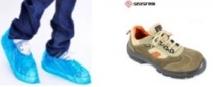 防滑、防污、防刺穿防砸口鼻耳的防护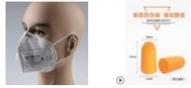 防吸入，防气管过敏防噪音统一的服装防止复杂的衣物卷绕和绞缠无佩戴首饰防止尖锐物品划伤发帖/发夹防止头发遮挡视线/被夹住/缠住